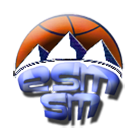 AUTORISATION DROIT A L’IMAGE(saison 2018/2019)Dans le cadre de notre association, des photos ou vidéos de votre enfant peuvent être utilisées en vue de promouvoir nos activités. Nous sollicitons donc votre autorisation.Nom de l’enfant :………………………………………………..Je soussigné(e)…………………………………………………….Agissant en qualité de………………………………………..      Autorise l’association Entente Saint Martin Saint Michel à utiliser l’image de mon enfant pour promouvoir ses activités dans le cadre de ses locaux.  Autorise l’association Entente Saint Martin Saint Michel à utiliser l’image de mon enfant en dehors de ses locaux, soit :Sur le site internet de l’association Entente Saint Martin Saint Michel,Sur les réseaux sociaux,Sur la presse locale.A………………………………………………………,le……………………………………………Signature :